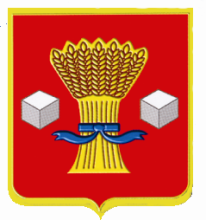                                                                              Администрация     Светлоярского муниципального района Волгоградской областиПОСТАНОВЛЕНИЕот 12.01.2023                № 15В целях оптимизации работы Координационного совета при администрации Светлоярского муниципального района Волгоградской области по развитию малого и среднего предпринимательства и развитию конкуренции, в связи с изменением кадрового состава администрации Светлоярского муниципального района Волгоградской области, руководствуясь Уставом Светлоярского муниципального района Волгоградской области,п о с т а н о в л я ю:1. Внести изменения в состав Координационного совета при администрации Светлоярского муниципального района по развитию малого и среднего предпринимательства и развитию конкуренции, утвержденный постановлением администрации Светлоярского муниципального района Волгоградской области от 13.10.2015 № 1413 «О создании Координационного совета при администрации Светлоярского муниципального района Волгоградской области по развитию малого и среднего предпринимательства и развитию конкуренции, изложив его в новой редакции (прилагается).2. Признать утратившими силу постановление администрации Светлоярского муниципального района  Волгоградской области от 11.04.2022 № 592 «О внесении изменений в состав Координационного совета, утвержденный постановлением администрации Светлоярского муниципального района Волгоградской области от 13.10.2015 № 1413 «О создании Координационного совета при администрации Светлоярского муниципального района  Волгоградской области по развитию малого и среднего предпринимательства и развитию конкуренции»3. Отделу по муниципальной службе, общим кадровым вопросам администрации  Светлоярского муниципального района  Волгоградской области (Иванова Н.В.) разместить настоящее постановление на официальном сайте Светлоярского муниципального района Волгоградской области.           4. Контроль за исполнением настоящего постановления возложить на заместителя главы Светлоярского муниципального района Волгоградской области Евдокимову Л.А.Глава муниципального района			                                          В.В.Фадеев  Исп. Зыкова А.Ю.Приложение к постановлению администрацииСветлоярского муниципального района Волгоградской областиот 12.01. 2023 № 15                                                СОСТАВ Координационного совета при администрации Светлоярского муниципального района Волгоградской области по развитию малого и среднего предпринимательства и развитию конкуренцииУправляющий делами                                                                                   С.В.МарининаО внесении изменений в состав Координационного совета при администрации Светлоярского муниципального района по развитию малого и среднего предпринимательства и развитию конкуренции, утвержденный постановлением администрации Светлоярского муниципального района Волгоградской области от 13.10.2015 № 1413 «О создании Координационного совета при администрации Светлоярского муниципального района  Волгоградской области по развитию малого и среднего предпринимательства и развитию конкуренции»ЕвдокимоваЛюдмила АлександровнаПолетаева Александра Андреевна-заместитель главы Светлоярского муниципального района  Волгоградской области, председатель Координационного советаисполняющий обязанности  начальника отдела экономики, развития  предпринимательства  и защиты  прав потребителей администрации Светлоярского муниципального района Волгоградской области, заместитель председателя     Координационного советаЗыкова Алла ЮрьевнаВасилян Мигран Шаваршович--консультант отдела экономики, развития  предпринимательства  и защиты  прав потребителей администрации Светлоярского муниципального района Волгоградской области, секретарь     Координационного советадиректор ООО «РУАМ»(по согласованию)Думбрава                                                   Николай Иванович-председатель Светлоярской районной Думы Волгоградской области (по согласованию)ДумбровСергей Иванович           -глава крестьянско-фермерского хозяйства (по согласованию)ЖуковВиктор ИвановичЛоншакова Светлана ВикторовнаМорозов Сергей Сергеевич---главный архитектор Светлоярского муниципального района Волгоградской областииндивидуальный предприниматель(по согласованию)начальник отдела по управлению муниципальным имуществом и земельными ресурсами администрации Светлоярского муниципального района Волгоградской областиКазиева Кумсият Магомедовна-индивидуальный предприниматель(по согласованию)КосоваАлина Олеговна-начальник отдела по сельскому хозяйству и продовольствию администрации Светлоярского муниципального района Волгоградской областиМахиянова Елена МарсовнаОстровскаяТатьяна Сергеевна    --индивидуальный предприниматель (по согласованию)директор ООО «Коти»(по согласованию)Яковлева Александра Геннадьевна -директор ООО «Районный торговый дом»                       (по согласованию)